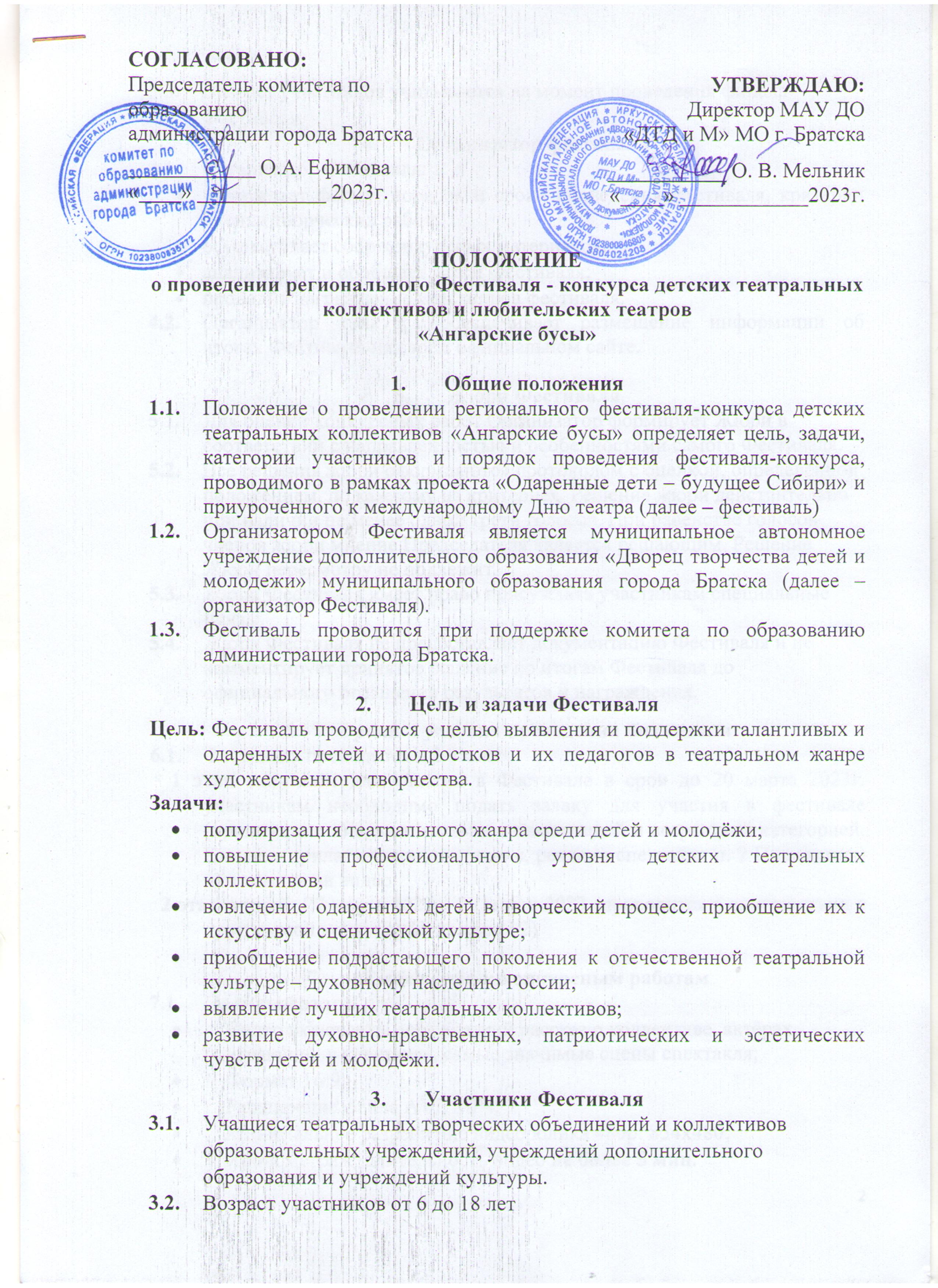 Возраст участников учитывается на момент проведения финала Фестиваля. Организатор фестиваляОрганизатор Фестиваля: утверждает форму, порядок и сроки проведения фестиваля, критерии оценки творческих работ; осуществляет сбор конкурсных материалов; анализирует и обобщает итоги Фестиваля; проводит награждение участников фестиваля.Организатор конкурса обеспечивает размещение информации об итогах Фестиваля на своём официальном сайте.Жюри ФестиваляДля оценки конкурсных работ Организатор формирует Жюри в соответствии с направленностью и особенностями самого Фестиваля.Все решения жюри оформляются протоколом с оценкой, определённой положением, по каждому из критериев. Решение жюри действительно при наличии не менее одной трети голосов. При равенстве голосов членов жюри мнение Председателя является решающим. Решение Жюри пересмотру не подлежит.Жюри Фестиваля имеет право присуждать участникам специальные призы.Жюри Фестиваля не предоставляет документацию Фестиваля и не комментирует принятое решение по итогам Фестиваля до официального оглашения результатов и награждения.Сроки и условия проведения ФестиваляФестиваль проводится в 2 этапа:1 этап заочный: для участия в Фестивале в срок до 20 марта 2023г. участникам необходимо подать заявку для участия в фестивале (приложение 1) в соответствии с номинацией и возрастной категорией. К заявке прилагается видео (анонс, реклама спектакля п. 7 Положения) или ссылка на видео.2 этап очный: 27 марта 2023 – 29 марта 2023 (проводится в соответствии с программой конкурса Положение 2)Требования к конкурсным работам Заочный этап:Видео включает в себя краткий рассказ о коллективе, актёрах, играющих в спектакле, самые значимые сцены спектакля;Формат 16:9;Расширение файла AVI, MP4;Минимальное разрешение видеоролика 480p: 854x480;Хронометраж: длительность видео не более 5 мин. Очный этап:Продолжительность спектакля не более 45 минут;Музыкальное сопровождение предоставляется на флеш носителе;Технические требования по спектаклю согласовываются с организаторами конкурса заблаговременно по телефону +7(953)128-29-34 Витренко Лариса Анатольевна.Номинации конкурсаКоллективное исполнение: драматический театр, театр мимики и жеста, музыкальный театр;Индивидуальное исполнение: лучшая мужская роль, лучшая женская роль;лучшая режиссёрская работа;лучшее художественное оформление спектакля.Возрастные категории:6-78-1011-1314-18Смешанная В каждой категории допускаются участие актёров другой возрастной категории (не более 3-х человек). Подведение итоговПри оценивании конкурсных работ учитывается суммарное количество баллов, которое вносится в протокол;Баллы, набранные в заочном этапе, переносятся в очный этап;Критерии оценки (от 0 до 10 баллов):соответствие репертуара возрастным особенностям исполнителей;целостность художественного образа спектакля, полнота и выразительность раскрытия темы и художественных образов произведения;актерская выразительность и индивидуальность, творческая свобода и раскрепощенность исполнителей на сцене;уровень творческой подготовки исполнителей: сценическая речь, четкая дикция, сценическая пластика; смысловая выразительность и эмоциональность;сценичность (наличие костюмов и соответствие их содержанию спектакля, культура исполнения);художественное оформление спектакля, реквизит;наибольшее количество баллов: 60.НаграждениеВ номинации коллективное исполнение: Победители (1 место) и призеры (2 и 3 место) Фестиваля награждаются дипломами I, II и III степени и призами.В номинации «индивидуальное исполнение» вручается:Диплом и приз за лучшую мужскую роль;Диплом и приз за лучшую женскую роль;Диплом и приз за лучшую режиссёрскую работу;Диплом и приз за лучшее художественное оформление спектакля;Участники, не занявшие призовые места, получают дипломы участников. Финансирование конкурсаОплата за конкурс: 600 р.производится в банке ПАО «Сбербанк» через онлайн режим, терминал или оператора в следующем порядке:ПлатежиОбразованиеДругие образовательные услуги:(в поисковую строку ввести ИНН: 3804024208)выбрать Дворец творчества детей и молодёжи (оплата по реквизитам)ФИО плательщикаНазвание конкурса + ФИО ребёнкаНазначения платежа – Благотворительные пожертвованияДанные паспорта.Контакты для связи:Педагог-организатор – Витренко Лариса Анатольевна: (3953)46-77-74; +7(991) 434-85-97; +7(953)128-29-34;Педагог дополнительного образования – Кузьмина Ирина Анатольевна:+7 (914)941-40-94.Приложение 1ФОРМА ЗАЯВКИПрограмма выступления:* Заполняя данную заявку, Вы подтверждаете свое согласие на обработку организаторами конкурса указанных в ней персональных данных (в соответствии с требованиями федерального закона № 152-ФЗ от 27.07.2006 «О персональных данных»).Приложение 2ПРИМЕРНАЯ ПРОГРАММА ФЕСТИВАЛЯ27.03 10.00 – регистрация участников10.30 – Открытие фестиваля11.00 – 13.00 – репетиционное время13.05 – 14.00 – Обед14.10 – 17.00 – просмотр конкурсных работ28.03  10.00 – 13.00 просмотр конкурсных работ: возрастная категория 6 – 7 лет, 8 – 10 лет13.05 – 14.00 обед14.10 – 17.00 просмотр конкурсных работ:возрастная категория 11-1314-18смешанная29.03.10.00 – 13.00 просмотр конкурсных работ13.05 – 14.00 обед14.00 – 15.00 работа жюри14.00 – 16.00 работа творческих мастерских по расписанию15.00 – 16.00 круглый стол педагоги – члены жюри16.00 –17.00 – награждение, закрытие фестиваляОбо всех изменениях и дополнениях участники будут информированы заранее по электронной почте.Название коллективаКоличество участниковНоминацияВозрастная категорияНазвание учреждения (Сокращённый вариант)Город (населённый пункт)Кто готовил участников: руководитель (преподаватель), режиссер, педагог - ФИО, и.т.д. - уточнить, кто это как в образцеНапример:Руководитель коллектива Художественный руководитель Педагог по вокалу Контактный номер телефонаE-mailНазвание конкурснойработыАвтор Длительность спектакляСсылка на видео